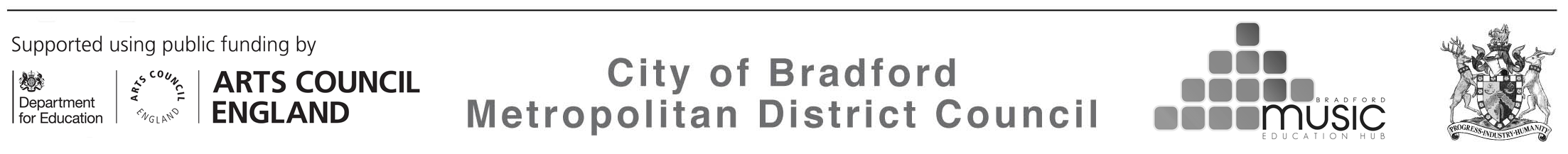 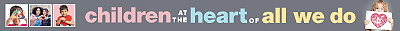 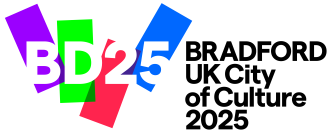 Version 1 (01.03.23)Version 1 (01.03.23)Music & Arts Service – Academic Year Schedule 2023/24Music & Arts Service – Academic Year Schedule 2023/24Music & Arts Service – Academic Year Schedule 2023/24Music & Arts Service – Academic Year Schedule 2023/24Music & Arts Service – Academic Year Schedule 2023/24Music & Arts Service – Academic Year Schedule 2023/24Music & Arts Service – Academic Year Schedule 2023/24Music & Arts Service – Academic Year Schedule 2023/24Music & Arts Service – Academic Year Schedule 2023/24Music & Arts Service – Academic Year Schedule 2023/24Music & Arts Service – Academic Year Schedule 2023/24Music & Arts Service – Academic Year Schedule 2023/24Music & Arts Service – Academic Year Schedule 2023/24Music & Arts Service – Academic Year Schedule 2023/24Music & Arts Service – Academic Year Schedule 2023/24Music & Arts Service – Academic Year Schedule 2023/24Music & Arts Service – Academic Year Schedule 2023/24Music & Arts Service – Academic Year Schedule 2023/24Music & Arts Service – Academic Year Schedule 2023/24Music & Arts Service – Academic Year Schedule 2023/24Music & Arts Service – Academic Year Schedule 2023/24Music & Arts Service – Academic Year Schedule 2023/24Music & Arts Service – Academic Year Schedule 2023/24Music & Arts Service – Academic Year Schedule 2023/24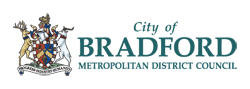 20232023SEPTEMBERSEPTEMBERSEPTEMBERSEPTEMBERSEPTEMBERSEPTEMBERSEPTEMBEROCTOBEROCTOBEROCTOBEROCTOBEROCTOBEROCTOBEROCTOBEROCTOBEROCTOBERNOVEMBERNOVEMBERNOVEMBERNOVEMBERNOVEMBERNOVEMBERNOVEMBERNOVEMBERDECEMBERDECEMBERDECEMBERDECEMBERDECEMBERDECEMBERDECEMBERDECEMBERMondayMonday411111825229916162330306131320202741111111825TuesdayTuesday51212192633101017172431317141421212851212121926WednesdayWednesday613132027441111181825118151522222961313132027ThursdayThursday714142128551212191926229161623233071414142128FridayFriday118151522296613132020273310171724241181515152229SaturdaySaturday2291616233071414142128284411181825252291616232330SundaySunday3310171724181515152229295512191926263310171724243120242024JANUARYJANUARYJANUARYJANUARYJANUARYJANUARYJANUARYFEBRUARYFEBRUARYFEBRUARYFEBRUARYFEBRUARYFEBRUARYFEBRUARYFEBRUARYFEBRUARYMARCHMARCHMARCHMARCHMARCHMARCHMARCHMARCHAPRILAPRILAPRILAPRILAPRILAPRILAPRILAPRILMondayMonday11815152229551212192626411181825251181515152229TuesdayTuesday22916162330661313202727512191926262291616162330WednesdayWednesday33101717243177141421282861320202727331017171724ThursdayThursday44111818251188151522292971421212828441118181825FridayFriday55121919262299161623181522222929551219191926SaturdaySaturday66132027273101010172424242291623233030661320202727SundaySunday77142128284111111182525253310172424313177142128282820242024MAYMAYMAYMAYMAYMAYMAYJUNEJUNEJUNEJUNEJUNEJUNEJUNEJUNEJUNEJULYJULYJULYJULYJULYJULYJULYJULYAUGUSTAUGUSTAUGUSTAUGUSTAUGUSTAUGUSTAUGUSTAUGUSTMondayMonday61313202731010172424118151522222951212121926TuesdayTuesday71414212841111182525229161623233061313132027WednesdayWednesday11815152229512121926263310171724243171414142128ThursdayThursday22916162330613132027274411181825251181515152229FridayFriday331017172431714142128285512191926262291616162330SaturdaySaturday44111818251118151522292966132020272733101717172431SundaySunday551219192622291616233030771421212828441118181825  Bank holidays (non-teaching)Music Centre ConcertsSchools’ Prom 2024  Other holidays (non-teaching)XXXMusic Centre Meeting DatesMusic Hub Conference/Inset Day (non-teaching)  Likely date for EidChristmas FestivalBradford Youth Training Orchestra Dates  Inset Days (non-teaching)Come & Play – The Halle